LiegenschaftskenndatenLiegenschaftskenndatenLiegenschaftskenndatenLiegenschaftsname /
 -bezeichnungAdresseStraßeHausnr.AdresseAdressePLZOrtAdresseLgNr.FlurstücksnummerWE-Bw1Bw-IDWE-BImA1Admin-Nr.1AuftragsdatenAuftragsdatenAuftragsdatenAuftragsnummerDatumDienststelleStraßeHausnr.PLZOrtObjekt-/GebäudekenndatenObjekt-/GebäudekenndatenObjekt-/GebäudekenndatenName/BezeichnungBemerkungenBemerkungenBemerkungenFotoattributeEtageRaum-Nr.FotoattributeFotoattributeFotonummerDateinameFotoattributeLageplan mit BlickrichtungFotoFotoFotoBemerkungenBemerkungenBemerkungen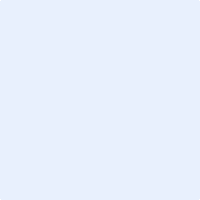 